Технология коррекции звукопроизношения.
Актуальность       Речевая деятельность обеспечивает способность к коммуникации, с помощью которой мы можем принимать участие в социальном взаимодействии, присущем только человеку. Именно речевая деятельность помогает ребенку осваивать различные представления об окружающей действительности, способствует осознанию своего места в социальной среде и развитию самосознания. Речевые расстройства могут оказать отрицательное влияние на деятельность ребенка и его поведение, а также способствуют развитию предпосылок к появлению негативных черт характера. Дети могут стать стеснительными, нерешительными, скрытными, у них развивается негативизм, чувство собственной неполноценности, которые становятся личностными особенностями человека. Как уже отмечалось, дети болезненно воспринимают свои недостатки речи, из-за чего могут стать замкнутыми. Все эти свойства личности могут влиять на заинтересованность, сконцентрированность, вовлеченность ребенка в процесс обучения, а, следовательно, и на продуктивность этого процесса.     Отсюда можно сделать вывод, что формирование правильной речи у детей дошкольного возраста следует считать общественно значимой задачей, так как дает возможность избежать трудностей при обучении в школе, овладении профессией и участвовать в жизни общества. Звукопроизношение является важным аспектом речи и образует основу речевого процесса.     Изучая проблему коррекции звукопроизношения, я исследовала работы авторов Р.Е. Левиной, Н.А. Каше,  М. Ф. Фомичевой, В.В. Коноваленко, Е.Ф. Архиповой.   Представленные коррекционные методики, формы и приемы работы легли в основу представленной технологии  и их можно эффективно использовать в процессе коррекционной работы с детьми старшего дошкольного возраста.

Цель: Формировать умение и навыки безошибочного употребления звуков в различных ситуациях речевого общения.Задачи:-Исправление звукопроизношения-Совершенствование фонематического восприятия- Развитие коммуникативных навыков-Профилактика нарушений чтения и письма.Методы и приемы:- наглядные;- игровые;- словесные.Принципы .- наглядность,- доступность,- научность,- системность,- комплексность,- принцип развития,- онтогенетический принцип.Пути реализации- логопедическая диагностика состояния речевых функций у старших дошкольников ;- коррекционно-развивающие занятия (индивидуальные и подгрупповые);- мониторинг уровня речевого развития старших дошкольников (в конце учебного года);- консультативная помощь семьям, педагогам ДОУ.Технология коррекции звукопроизношения осуществляется в несколько этапов
I.  Подготовительный этап:
1)Формирование точных движений органов артикуляции с помощью игровых комплексов артикуляционной гимнастики, уточнение артикуляции правильно произносимых звуков, активизация мышц речевого аппарата с помощью массажа.
2) Формирование направленной воздушной струи с помощью системы дыхательных упражнений.
3) Развитие речевого слуха, фонематических процессов и представлений с помощью фонетических упражнений и авторских логопедических сказок.М.Ф. Фомичева определила целью этого этапа — подготовку речеслухового и речедвигательного анализаторов к правильному восприятию и воспроизведению звука.На этом этапе работа идет одновременно по нескольким направлениям: формирование точных движений органов артикуляционного аппарата, направленной воздушной струи, развитие мелкой моторики рук, фонематического слуха, отработка опорных звуков.Формирование движений органов артикуляционного аппарата осуществляется в основном посредством артикуляционной гимнастики, которая включает упражнения для тренировки подвижности и переключаемости органов, отработки определенных положений губ, языка, необходимых как для правильного произношения всех, звуков, так и для каждого звука той или иной группы. Упражнения должны быть целенаправленными: важны не их количество, а правильный подбор и качество выполнения. В своей работе использую следующие виды упражнений.Статические подготовительные упражнения1. «Лопаточка». Широкий язык высунуть, расслабить, положить на нижнюю губу. Следить, чтобы язык не дрожал. Держать 10 — 15 с (рис. 9).2. «Чашечка». Рот широко раскрыть. Широкий язык поднять кверху. Потянуться к верхним зубам, но не касаться их. Удерживать язык в таком положении 10 — 15 с (рис. 10).3. «Иголочка». Рот открыть. Язык высунуть далеко вперед, напрячь его, сделать узким. Удерживать в таком положении 15 с (рис. 11).4. «Горка». Рот приоткрыть. Боковые края языка прижать к верхним коренным зубам. Кончик языка упереть в нижние передние зубы. Удерживать в таком положении 15 с (рис. 12).5. «Трубочка». Высунуть широкий язык. Боковые края языка загнуть вверх. Подуть в получившуюся трубочку. Выполнять в медленном темпе 10 — 15 раз (рис. 13).Каждое из перечисленных упражнений выполняется четко, медленно по 8 — 10 раз.Динамические подготовительные упражнения1. «Часики». Высунуть узкий язык. Тянуться языком попеременно то к правому уху, то к левому. Двигать языком из угла рта в медленном темпе под счет логопеда. Проделать 15 — 20 раз (рис. 14).2. «Лошадка». Присосать язык к нёбу, щелкнуть языком.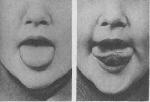 Рис. 9. Артикуляционное упражнение "Лопаточка". Риг 10. Артикуляционное упражнене "Чашечка"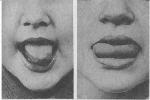 Рис. 11. Артикуляционное упражнение «Иголочка» Рис. 12. Артикуляционное упражнение «Горка»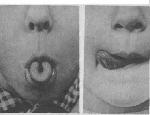 Рис. 13. Артикуляционное упражнение «Трубочка» Рис. 14. Артикуляционное упражнение «Часики»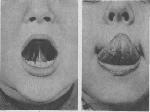 Рис. 15. Артикуляционное упражнение «Лошадка» Рис. 16. Артикуляционное упражнение «Качели»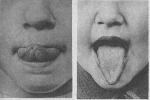 Рис. 17. Артикуляционное упражнение «Вкусное варенье» Рис. 18. Артикуляционное упражнение «Змейка»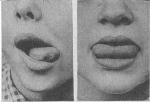 Рис. 19. Артикуляционное упражнение «Маляр» Рис. 20. Артикуляционное упражнение «Катушка»Щелкать медленно, сильно. Тянуть подъязычную связку. Проделать 10 — 15 раз (рис. 15).3. «Грибок». Раскрыть рот. Присосать язык к нёбу. Не отрывая язык от нёба, сильно оттягивать вниз нижнюю челюсть. Проделать 15 раз. В отличие от упражнения «Лошадка» язык не должен отрываться от нёба (рис. 15).4. «Качели». Высунуть узкий язык. Тянуться языком попеременно то к носу, то к подбородку. Рот при этом не закрывать. Упражнение проводится под счет логопеда 10 — 15 раз (рис. 16).5. «Вкусное варенье». Высунуть широкий язык, облизать верхнюю губу и убрать язык в глубь рта. Повторить 15 раз (рис. 17).6. «Змейка». Рот широко открыть. Язык сильно высунуть вперед, напрячь, сделать узким. Узкий язык максимально выдвигать вперед и убирать в глубь рта. Двигать языком в медленном темпе 15 раз (рис. 18).7. «Маляр». Высунуть язык, рот приоткрыть. Облизать сначала верхнюю, затем нижнюю губу по кругу. Проделать 10 раз, меняя направление (рис. 19).8. «Катушка». Кончик языка упереть в нижние передние зубы. Боковые края языка прижать к верхним коренным зубам. Широкий язык «выкатывать» вперед и убирать в глубь рта. Проделать 15 раз. В отличие от упражнения «Горка» язык в форме валика перемещается вперед-назад (рис. 20).При подготовке к постановке каждого очередного звука логопед должен выбирать из всех перечисленных упражнений только те, которые он считает необходимыми, сообразуясь с артикуляцией фонемы, которую будет ставить, и с особенностями органов артикуляционного аппарата ребенка.  Коноваленко В.В. в подготовительном этапе выделяет следующие направления работы:-развитие слухового внимания, памяти и фонематического восприятия-формирование и развитие артикуляционной моторики -овладение комплексом пальчиковой гимнастики.На каждом из этапов коррекции В.В. Коноваленко включает в занятия систематические упражнения на развитие внимания, памяти и мышления.В ходе занятий предлагаю детям игры на развитие высших психических функцийВ свои логопедические занятия включаю пальчиковую гимнастику.ВАРЕНЬЕЗаходите дети в сад:(«Идем» указательными и средними пальцами по столу)Тут крыжовник,(Соединяем в колечко большой и указательный пальцы левой руки)виноград.(Соединяем в колечко большой и указательный пальцы правой руки)А в лесу растут черника,Земляника и брусника.(Правя рука имитирует сбор ягод и складывает их в «корзину» левой руки)Варит бабушка варенье -(Размешиваем варенье в кастрюле)Будет внукам угощение.(Протягиваем ладони вперед)ОВЕЧКА И КОЗАКучерявая овечка(Показать «кудряшки» на голове).Переходит через речку.(«Идем» указательным и средним пальцем)Щуря желтые глаза,(Прищурить глаза).Ей навстречу шла коза.(Показываем «рога»)- Не пущу тебя, овечка,(Наклонить голову с «рогами» вперед)Не пройдешь ты через реку!(Погрозить указательным пальцем)Лошадь мимо проходила(Пальцы собраны в щепоть, поочередно поднимаем-опускаем руки)И овечку пропустила.(Руки отвели в сторону — жест, обозначающий: «Пропускаю»)В ЛЕСУ- Мальчик с пальчик, где ты был?(4 раза сгибать большой палец левой руки.)- Долго по лесу бродил!(4 раза сгибать большой палец правой руки.)Встретил я медведя, волка,Зайку, ежика в иголках.(Большой палец правой руки поочередно соприкасается с остальными пальцами.)Встретил белочку, синичку,Встретил лося и лисичку.Всем подарки подарил,Всяк меня благодарил.(4 пальца последовательно сгибаются – кланяются.)ДРУЖБАДружат в нашей группеДевочки и мальчики.(Пальцы ритмично сжимаются в «замок» и разъединяются)Мы с тобой подружимМаленькие пальчики.(Подушечки всех пальцев одновременно дотрагиваются друг додруга)Раз, два, три, четыре, пять(Соединяем одноименные пальцы большой с большим и т. д.)Начинай опять считать(Одновременное касание подушечками пальцев двух рук)Раз, два, три, четыре, пять(Поочередное касание)Мы закончили считать.(Встряхиваем опущенные внизу кисти рук)ОБУВЬПочитаем в первый раз,Сколько обуви у нас.(Попеременно хлопки ладонямии удары кулачками по столу)Туфли, тапочки, сапожкиДля Наташки и Сережки,Да еще ботинкидля нашей Валентинки,А вот эти валенкиДля малышки Галеньки.(На каждое название обуви, загибают по одному пальчику, начиная с большого)РЫБКАРыбка плавает в водице,Рыбке весело играть.(Сложить ладони вместе и показать, как плавает рыбка)Рыбка, рыбка, озорница,(Погрозить пальчиком)Мы хотим тебя поймать.(Медленно сблизить ладони)Рыбка спинку изогнула,(Снова показать, как плавает рыбка)Крошку хлебную взяла,(Сделать хватательное движение двумя руками).Рыбка хвостиком махнула,Рыбка быстро уплыла.(Показать, как рыбка плавает)БОЛЬШАЯ СЕМЬЯКак у нас семья большаяДа веселая:(Хлопки в ладоши и удары попеременно)Два у лавки стоят,(Загнуть большие пальцы)Два учиться хотят,(Загнуть указательные пальцы)Два Степана у сметаны — объедаются.(Загнуть средние пальцы)Две Дашки у кашки - питаются.(Загнуть безымянные пальцы)Две Ульки в люльке — качаются.(Загнуть мизинцы)ПРОФЕССИИКаменщик из кирпичейСтену строит. Дом ничей.(Кладем правую руку на левую, левую на правую и т. д.)Я — маляр, я стены крашу,(Расслабленной кистью водим вверх-вниз).Потолок («красим потолок»)И кухню вашу.(Движения рукой влево-вправо)Я — электрик. Свет включу(«Включаем свет, нажимая на включатель»)Только лампочку вкручу.(Вращательные движения кистью правой руки)Приходите в новый дом(Ладони «домиком»)И живете долго в нем!(Развести руки в стороны)ТРАНСПОРТИдет на взлет, идет на взлет,Винты вращая, вертолет.(Круги рукой над головой)Идут туда,(Правой рукой показать влево)Идут сюда(Левой рукой показать вправо)По звонким рельсам поезда.(Правая рука справа, а левая - слева описывают круги от себя,руки движутся параллельно друг другу)И пароходы, корабли(Ладони, соед-е кончиками пальцев - «домиком», движутся вперед)Уходят в море от земли.(Машем рукой на прощание)БАБУШКАНаша бабушка идет(Хлопать ладонями по коленям поочередно левой и правой руками)И корзиночку несет.(пальцы слегка расставить и соед-ть их с пальцами другой руки)Села тихо в уголочек(Сложить руки на коленях)Вяжет деточкам чулочек(Имитация вязания на спицах)Вдруг котята прибежалиИ клубочки подобрали.(Мягким кистями рук выполнить движение «кошечка»)Где же, где ж мои клубочки,(Развести руки в стороны)Как же мне вязать чулочки?(Выполнить движение «вязание на спицах)КОСМОСМы по глобусу шагаем -(Указ-ми и средними пальцами обеих рук одновременно с двух сторон головы вверх)Пальцы дружно поднимаем -(Ритмичное сжимание и разжимание пальцев рук параллельно друг другу)Перешли через лесок(Указ-й и средний пальцы правой руки переходя левую руку, сжатую в кулак)На гору забрались,(Пальцы правой руки подняты вверх, а указ-й и средний пальцы левой руки идут вверх поправой руке)Оказались в океане(Зажимается нос правой рукой, а левой рукой выполняется волнообразное движение)Вместе покупались.(Имитация «плавания»)Пошагали в Антарктиду(Указ- и средние пальцы обеих рук идут навстречу друг другу)Холодно, замерзли.(Обхватить себя руками, показать, как холодно)На ракету все мы сели(Над головой сделать «домик»)И в космос полетели.(Руки поднимаются ладонями вверх)АЛЫЕ ЦВЕТКИНаши нежные цветы(Щепоть руки смотрит вверх, руки перед собой согнуты в локтях)Распускают лепестки(Медленно раскрывают пальцы)Ветерок чуть дышит,Лепестки колышет.(Плавные движения кистями вправо-влево)Наши алые цветкиЗакрывают лепестки.(Медленно соединяем пальцы в щепоть)Тихо засыпают.(Опускаем кисти вниз, руки согнуты в локтях)Головой качают.(Качаем кистями, руки согнуты в локтях)ПАУЧОКПаучок ходил по ветке,А за ним ходили детки.(Руки скрещены; пальцы каждой руки «бегут» по предплечью, а затем по плечу другой руки)Дождик с неба вдруг полил,(Кисти свободно опущены, выполняем стряхивающее движение)Паучков на землю смыл.(Хлопок ладонями по столу)Солнце стало пригревать,(Ладони боковыми сторонами прижаты друг к другу, пальцы растопырены,качаем руками)Паучок ползет опять,А за ним ползут все детки,Чтобы погулять на ветке.(Действия аналогичны первоначальным)ЗА ГРИБАМИТоп-топ пять шагов,(Дети «шагают» пальцами по столу)В туесочке пять грибов.(Сплетают пальцы - делают туесочек, большие пальцы – ручка)Мухомор красный – гриб опасный,(Загибают по одному пальцу на обеих руках на каждое название гриба, начиная с мизинцев)А второй – лисичка, рыжая сестричка,Третий гриб – волнушка, розовое ушко,А четвертый гриб – сморчок, бородатый толстячокПятый гриб – белый, ешь его смело!ШЛА ВОРОНА ЧЕРЕЗ ПОЛЕШла ворона через поле(дети «шагают» средним и указательным пальцами обеих рук по столу),Шесть грибов несла в подоле:(показывают 6 пальцев)Сыроежку, боровик (на каждое название гриба дети показывают пальчики, начиная с мизинчика),Под-оси-но-вик,Груздь, опёнок,Шампиньон (показывают указательный палец на правой руке),Кто не видел –Выйди вон (ритмично ударяют то ладонями, то кулачками по столу)!МАМЫМного мам на белом свете,Всех их любят очень дети!(разводят руки в стороны, затем крепко обхватывают себя за плечи)Журналист и инженер,Повар, милиционер,Швея, кондуктор и учитель,Врач, парикмахер и строитель -(поочерёдно сгибают пальчики, начиная с мизинца, сначала на одной, затем на другой руке)Мамы разные нужны!(сжимают обе ладошки в «замочек»)Мамы разные важны!(разводят руки, поднимают ладошки вверх)КТО ПРИЕХАЛ?Кто приехал (пальцы обеих рук сложены вместе)?Мы, мы, мы (быстро хлопают кончиками больших пальцев)!Мама, мама, это ты (хлопают кончиками указательных)?Да, да, да (хлопают кончиками больших пальцев)!Папа, папа, это ты (хлопают кончиками средних)?Да, да, да (хлопают кончиками больших пальцев)!Братец, братец, это ты (хлопают кончиками безымянных)?Да, да, да (хлопают кончиками больших пальцев)!Ах, сестричка, это ты (хлопают кончиками мизинцев)?Да, да, да (хлопают кончиками больших пальцев)!Все мы вместе, да, да, да (хлопают в ладоши)!ДЕРЕВЬЯВсем в лесу на удивленье(трут ладони друг о друга)Разные растут деревья:(открывают ладони и растопыривают пальцы)Вот упёрлась в небесаВся смолистая сосна(соединяют локти — «ствол», раскрывают ладони — «крона»).Распустила ветви-косыБелоствольная берёза.(«фонарики» с движением сверху вниз)Как во полюшке былинка,Тонкая растёт осинка.(показывают указательный палец, остальные — сжаты в кулак)Дуб раскинул свои ветви,И не страшен ему ветер.(вытягивают руки вверх, растопыривают пальцы).Липа цветом зацвела,(собирают пальцы в щепотку — «бутон»)Пчёлок в гости позвала.(делают круговые вращения указательным пальцем — пчёлы летят)Ель иголки распушила(опускают руки в стороны вниз, растопыривают пальцы)И грибочки все закрыла(показывают гриб: указательный палец — ножка, ладонь сверху — шляпка)Шелестят листвой деревья,(трут ладони друг о друга — «шуршат»)Словно разговор ведут,(стряхивают ладони)Руки-ветви распустили,Птичек в гости к себе ждут(сцепляют большие пальцы рук, разводят ладони в стороны — показывают птиц)ПОКУПАЛ БАРАН БАРАНКИСпозаранок (ставят ладонь на ребро)Накупил (показывают ладонь)Баран (кулак)Баранок (ребро)Для барашков (пальцы левой руки «играют»),Для овечек (пальцы правой руки «играют»)Десять маковых колечек (показывают 10 пальцев),Девять сушек,Восемь плюшек,Семь лепёшек,Шесть ватрушек,Пять коржей,Четыре пышки,Три пирожных,Две коврижкиИ один калач купил (показывают соответствующее количество пальцев).Про себя не позабыл (отрицательное движение головой),А для жёнушки — подсолнушки (пальцы обеих рук растопырены, большие пальцы прижаты друг к другу).
II.Этап формирования первичных произносительных умений и навыков. Цель этого этапа—добиться правильного звучания изолированного звука.Содержание работы: объединение отработанных на подготовительном этапе движений и положений органов артикуляционного аппарата и создание артикуляционной базы данного звука, добавление воздушной струи и голоса (для сонорных и звонких), отработка произношения изолированного звука.Различают три основных способа постановки звука.Первый способ — по подражанию, когда внимание ребенка фиксируют на движениях, положениях органов артикуляционного аппарата (при этом используется зрительный контроль) и звучании данной фонемы (слуховой контроль). Тем самым создается база для осознанного воспроизведения ребенком звука. Дополнительно используются тактильно-вибрационные ощущения, например, тыльной стороной руки проверяется толчкообразная струя воздуха при произнесении звука ч или вибрация голосовых связок при звонких звуках. При этом способе широко используются опорные звуки. Второй способ — с механической помощью. Он используется, когда ребенку бывает недостаточно зрительного, слухового и тактильно-вибрационного контроля. В этом случае приходится помогать органам артикуляционного аппарата принимать соответствующее положение или выполнять нужное движение. Третий способ — смешанный, когда используются все возможные способы для достижения конечной цели — постановки правильного произношения изолированного звука.
При всех трех способах постановки любого звука всегда используются словесные инструкции, кинестетические ощущения, зрительный, слуховой, тактильно-вибрационный контроль и опорные звуки. На данном этапе коррекции В.В. Коноваленко предлагает ряд заданий, направленных на совершенствование фонематического восприятия и навыков звукового анализа и синтеза. Эти навыки формируются параллельно с коррекцией звукопроизношения.На занятиях использую следующие игры.-«Угадай звук»Ведущий произносит звук «про себя», чётко артикулируя. Дети по движению губ ведущего угадывают звук  и показывают букву. Угадавший букву первым становится ведущим и игра продолжается.-«У кого хороший слух?»Оборудование: предметные картинки.Педагог, показывая картинку, называет её. Дети хлопают в ладоши, если слышат в названии заданный звук.-«Хлопни в ладоши, если услышишь звук…»Ведущий называет ряд звуков. Нужно хлопнуть, когда услышишь заданный звук.  -  «Определи первый  звук в слоге, слове»Ребенок называет предмет, изображенный на картинке, определяет первый звук в слове. (Сначала подбираются картинки начинающиеся на гласные звуки, затем на согласные)-  «Определи последний  звук в  слоге, слове»Ребенок называет предмет, изображенный на картинке, определяет последний звук в слове.     - « Где спрятался звук?»Ребенок называет предмет, изображенный на картинке, определяет позицию звук в слове. -«Определи на слух самое короткое слово»-«Определи на слух самое длинное слово»        -«Сложи буквы»Оборудование: у каждого ученика конверт с несколькими (3-5) элементами букв, вырезанными из картона.Педагог предлагает достать из конверта элементы букв так, чтобы не осталось лишних элементов.- «Паровозик»Оборудование: предметные картинки.Предлагается рассмотреть картинки, определить позицию заданного звука с слове и в соответствии с ней разложить в три вагончика: в начале слова, в середине слова, в конце слова.- «Телеграфист»Оборудование: карточки с цифрами 1,2,3,4 у каждого ребенка.Педагог называет слово, а дети отхлопывают количество слогов в слов и  поднимают карточку с цифрой, соответствующей количеству слогов в данном слове.- «Исправь ошибки»Задание: ведущий читает стихотворение, намеренно делая ошибки в словах. Назвать правильно слова.- Игра «Тихо - громко»Цель: закрепление артикуляции гласных звуков, развитие фонематического восприятия, работа над силой голоса.Ход игры: пропевание заданного звука по демонстрации логопеда. Сила голоса соизмеряется с направлением движения руки. По мере движения руки с мячом вверх (на горку) сила голоса увеличивается, вниз (под горку) – уменьшается. При горизонтальном движении руки с мячом сила голоса не изменяется. В дальнейшем дети самостоятельно дают задания друг другу.-«Рассыпанные буквы»  (составление слогов, слов из букв разрезной азбуки)Инструкция для ребёнка:Составь из этих букв слово (взрослый  предварительно составляет изпредложенных букв слоги  или слова и только затем предлагает выполнитьзадание ребёнку)- «Цепочка слов»Инструкция: каждое новое слово должно  начинаться с той буквы, которая  была последней в слове:   март  -тарелка –автобус –сыр –рак –крем –...   .-«Регулировщики»Дети работают с сигнальными карточками. Определяют, какой звук они слышат: гласный или согласный, твёрдый или мягкий, глухой или звонкий.-«Собери цветок На столе лежит «серединка» цветка. На ней написана буква, например «С». Рядом выкладываются «цветочные лепестки», на которых нарисованы картинки со звуками [с], [з], [ц], [ш]. Ребенок должен среди этих «лепестков» с картинками выбрать те, где есть звук [с]. 
III. Этап. Автоматизация звука изолированно, в слогах, словах, предложениях и в самостоятельной речи с помощью вербального и картинного материала.Цель данного этапа — добиться правильного произношения звука во фразовой речи.Содержание работы составляет постепенное, последовательное введение поставленного звука в слоги, слова, предложения (потешки, стихи, рассказы) и в самостоятельную речь ребенка.При автоматизации звука в слогах мы соединяем закрепляемый согласный с гласными а, ы, о, у сначала в прямые слоги: са, сы, со, су, затем в обратные: ас, ыс, ос, ус, далее в слоги, где звук находится между гласными: аса, асы, асо, асу, ыса, ысы, и, наконец, в слоги со стечением согласных (берутся те согласные звуки, которые не нарушены у ребенка): ста, спа, сма, сны, ско, сфу и т. п. Автоматизацию звука в слогах проводят в форме игровых упражнений, игр.Автоматизация звука в словах — это выработка нового навыка, требующая длительной систематической тренировки. Поэтому на каждое положение звука в слове — в начале, середине, конце — подбирают по 20—30 картинок. Принцип их подбора соответствует принципу подбора слогов, т. е. берутся картинки, в названия которых входят в той же последовательности отработанные слоги (прямые, обратные, со стечением согласных) Чтобы автоматизация звука в словах прошла успешно, ребенку должно быть предложено не менее 60—90 картинок. Описанная выше работа способствует активизации словаря ребенка, развитию фонематического слуха, формированию навыков звукового анализа слова.Поскольку недостатки звукопроизношения иногда являются не самостоятельным дефектом, а частью другого, более сложного, нарушения речи, при автоматизации звуков в словах одновременно работают над уточнением и расширением словаря, над слоговой структурой слова.Автоматизация звука в предложениях проводится на базе отработанных слов, в той же последовательности, в какой они даны в тетради ребенка. Желательно, чтобы в каждом слове, входящем в предложение, был автоматизируемый звук и отсутствовали неправильно произносимые ребенком звуки.Необходимо приучать ребенка точно выражать свои мысли, составлять полные, распространенные предложения, разнообразные по содержанию и структуре. Так одновременно с автоматизацией звука в предложениях проводится работа над их структурой, над преодолением аграмматизмов в речи ребенка.Для автоматизации звука в потешках, чистоговорках, стихотворениях неоюходимо подбирать соответствующий материал. Вся эта работа способствует развитию у детей чувства языка, а также памяти, мышления.Некоторые дети уже после введения звука в потешки, стихотворения начинают правильно употреблять его в собственной речи. Другим же необходима автоматизация звука в рассказах. Из различных сборников подбираются небольшие по объему рассказы, насыщенные словами с нужным звуком. Постепенно у него формируется умение самостоятельно составлять рассказы по сюжетной картинке, по серии последовательных картинок, из личного опыта.
IV. Этап. Дифференциация смешиваемых звуков по моторным и акустическим признакам в изолированном положении, в слогах, словах, предложениях и собственной речи, с помощью картинных материалов и заданий к ним. Контроль за речью детей.Цель данного этапа — учить детей различать смешиваемые звуки и правильно употреблять их в собственной речи.Содержание работы: постепенная, последовательная дифференциация смешиваемых звуков по моторным и акустическим признакам, сначала изолированных, затем в слогах, словах, предложениях, чистоговорках, стихотворениях, рассказах и в самостоятельной речи.Для осуществления зрительного контроля перед ребенком должно стоять зеркало, с помощью которого он сможет наблюдать разницу в артикуляции звуков. Дифференциация изолированных звуков проводится с использованием картинок-символов. Дифференциацию звуков в слогах проводят, используя игровые упражнения. Так, педагог говорит ребенку, что звоночки и жуки бывают разных размеров, поэтому они по-разному звенят (за..., зы..., зо..., зу...) и жужжат (жа..., жи..., жо..., жу...). Показывает на картинках разные звоночки и разных жуков, а ребенок произносит разные слоги, следя за правильным положением языка. Потом воспитатель произносит разные слоги (за, жи, жо, зу, зо и др.), а ребенок показывает соответствующие картинки-символы.Закончив дифференциацию в слогах по артикуляционным и акустическим признакам, переходят к дифференциации звуков в словах.Сначала используются картинки, в названии которых имеется заданные звуки.При дифференциации по акустическим признакам педагог берет картинку, называет ее, а ребенок показывает соответствующую картинку-символ. При дифференциации по моторным признакам ребенок переворачивает одну картинку за другой (из общей стопки), называет, говорит, какой в ней звук, затем кладет под соответствующую картинку-символ.Затем педегог называет слова, различающиеся одним дифференцируемым звуком, например: кожа — коза, лужа — луза. Ребенок должен найти соответствующие картинки и сказать, какой звук в слове.После этого ребенку предлагаются картинки, в названиях которых имеются оба дифференцируемых звука. Ребенок называет их, определяет, какой из двух звуков он произнес в слове первым.Одновременно со всеми видами работы по дифференциации звуков ведется и словарная работа.При дифференциации звуков в предложениях с отработанными ранее словами логопед вместе с ребенком составляет фразы, затем ребенок повторяет их. Далее они сообща придумывают потешки, в которых используются дифференцируемые звуки и слова с этими звуками. Подбираются стихотворения, рассказы, насыщенные нужными звуками, которые ребенок заучивает, пересказывает.Логопедическая работа по устранению стертой дизартрии, предложенная Архиповой Е.Ф.  включает в себя пять этапов.

1-й этап - подготовительный.

Целью этого этапа появляется подготовка артикуляционного аппарата к формированию артикуляционных укладов. Он включает в себя шесть направлений:

1) нормализация мышечного тонуса,
2) нормализация моторики артикуляционного аппарата,
3) нормализация речевого выдоха, выработка плавного, длительного выдоха,
4) нормализация голоса,
5) нормализация просодики,
6) нормализация мелкой моторики рук.

Игровые упражнения, применяемые на занятиях для формирования воздушной струи.Упражнение «Загони мяч в ворота» Цель: выработка плавной, непрерывной струи, идущей посередине языка.Из кусочка ваты скатайте шарик - это мяч. На столе поставить два кубика - это ворота. Ребенок дует на мяч таким образом:  улыбнуться, положить широкий передний край языка на нижнюю губу. Подуть длительно на ватный шарик, чтобы воздушная струя шла посередине языка. Ватный шарик должен оказаться между кубиками.Упражнение «Кораблик»Цель: чередование сильного и длительного плавного выдоха.Потребуются миска  с водой и бумажные кораблики. Чтобы кораблик двигался плавно, нужно на него дуть не торопясь, сложив губы «трубочкой», но не надувая щеки. Можно усложнить: предложить ребенку подуть на кораблик положив широкий передний край языка на нижнюю губу или дуть через котельную трубочку.Упражнение «Фокусник»Цель: выработка сильной, непрерывной струиКладем ватку или кусочек бумажки на кончик носа, открываем  рот, высовываем язык, приподнимаем его кончик вверх, стараясь придать ему форму «чашечки» и дуем! Бумажка или ватка должны полететь вверх.  Если у ребенка это вызывает затруднения, предложите таким способом сдуть ватку с ладошки.Упражнение «Буря в стакане»Цель: выработка сильной, непрерывной струиВам понадобятся  котельные трубочки с разного диаметра; стакан с  водой.Предложить ребенку сильно подуть  в трубочку не надувая щек. Чтобы ребенку было интереснее, можно закрасить воду краскамиУпражнение «Гонки»Цель: выработка плавной, непрерывной струиПонадобиться 4 ленты или 4 веревки, 2 ватные  шарика (можно взять любые маленькие шарики), 2 трубочки.Выкладываем на полу веревку в виде двух дорог. Предложить ребенку устроить гонки. Ребенок продвигает шарик по дороге, дуя на него черед трубочку. Задание можно усложнить - дуть на шарик без трубочки, но не надувая щек.Упражнение «Паровозик свистит»Цель: выработка сильной, непрерывной струиВзять чистый пузырек и поднести его ко рту. Кончик языка слегка высунуть так, чтобы он касался только края горлышка. Выдыхать воздух плавно в пузырек. Если свист не получился, не надо расстраиваться, значит, не выполнено какое-то правило игры. Следует начать сначала. Упражнение «Снежинка»Цель: выработка плавной, непрерывной струиНа кончик языка положить «снежинку» (бумажный квадратик) размером 1х1 см и сдуть его, как бы произнося звук «Ф».Упражнение «Волчок» Цель: выработка сильной, непрерывной струиНаправленной струей воздуха раскрутить волчок (или вертушку). Следить, чтобы не раздувались щека. Воздушная струя должна идти посередине языка.Упражнение «Праздничные трубочки-шутки»Цель: выработка сильной, непрерывной струиПод воздействием выдыхаемого воздуха раскручивается бумажный язычокУпражнение «Кораблик»Цель: выработка плавной, непрерывной струиПотребуются таз с водой и бумажные кораблики (или кораблики из скорлупок грецких орехов). Чтобы кораблик двигался плавно, нужно на него дуть не торопясь, сложив губы, как для звука [Ф]. Для имитации порывистого ветра губы складываются, как для звука [п]: «п-п-п». Можно дуть, вытянув губы трубочкой, но, не надувая щек.2-й этап - выработка новых произносительных умений и навыков. Направления:

1) выработка основных артикуляционных укладов,
2) определение последовательности работы над звуками,
3) развитие фонематического слуха,
4) постановка звука,
5) автоматизация,
6) дифференциация (дифференциация на слух; дифференциация артикуляции изолированных звуков; произносительная дифференциация на уровне слогов, слов).

3-й этап - выработка коммуникативных умений и навыков.

Направления:

1) выработка самоконтроля,
2) тренировка правильных речевых навыков в различных речевых ситуациях.

4-й этап - преодоление или предупреждение вторичных нарушений.

5-й этап - подготовка к обучению в школе.

Направления:

1) формирование графомоторных навыков,
2) развитие связной речи,
3) развитие познавательной деятельности и расширение кругозора ребенка.
Результат использования образовательной технологии:
  Дети умеют правильно и чётко произносить  звуки русского языка в любых речевых ситуациях в соответствии с возрастными нормами.
   Дети имеют развитый речевой слух, дифференцируют звуки речи на слух и в произношении изолированно и в составе слов, произносят слова, имеющие в составе близкие по артикуляции звуки, не изменяя звуковую наполняемость, узнают и различают слоги и слова близкие по звуковому составу.
